Положение XIV Международного многожанрового заочногоконкурса талантов для детей и взрослых«Восхождение творческих звезд»   Учредители и организаторы конкурса: АНО Центр развития культуры и талантов «ВЕРШИНА ТВОРЧЕСТВА» г. Москва.   Конкурс проходит при информационной поддержке Департаментов культуры, Управлений по культуре, Администраций по культуре субъектов РФ.   Приглашаем дошкольников, школьников, педагогов, учителей, воспитателей, студентов музыкальных и театральных вузов, учащихся начальных, средних  и  средне – специальных, высших учебных заведений, работников учреждений культуры, участников художественной самодеятельности, авторов-исполнителей и всех желающих, принять участие в  XIV Международном многожанровом заочном конкурсе талантов для детей и взрослых «Восхождение творческих звезд». К участию в конкурсе-фестивале приглашаются творческие коллективы и отдельные исполнители. Возраст не ограничен. Конкурсная программа свободная. Участие добровольное.   Номинации конкурса:1. Вокал. Направления номинации: эстрадный вокал, академический вокал, народный вокал (в том числе фольклор и этнография), театр песни, патриотическая песня, джаз, авторская песня, кавер – версия, рок-вокал.2. Хоровое пение. Направления номинации: академическое, народное, эстрадное.
3. Инструментальный жанр. Направления номинации разделяются по музыкальным инструментам.
4. Художественное слово и театральное действо. Направления номинации: проза, поэзия, сказ, литературно-музыкальная композиция, спектакль.5. Авторская работа. Направления номинации: музыка к песне (ноты, ЖЕЛАТЕЛЬНО ИСПОЛНЕНИЕ ИЛИ ФОНОГРАММА), нотные сборники (инструментальные, песенные, ЖЕЛАТЕЛЬНО ИСПОЛНЕНИЕ ИЛИ ФОНОГРАММА любой мелодии из сборника), сценарии музыкальных постановок, мероприятий, концертов, литературно-музыкальные произведения (тематический вечер, музыкальный спектакль, мюзикл и т.п.), текст песни, (если на родном языке - ЖЕЛАТЕЛЬНО ИСПОЛНЕНИЕ), авторское стихотворение (цикл, тематическая подборка, сборник).6. Хореография. Направления номинации: детский танец (для возрастной категории до 8 лет), классический танец, народный танец – этнический, народный, характерный. Танцы разных национальностей, с выдержкой стиля, техники и музыки; стилизованный танец – исполнение народных танцев в современных обработках; спортивно-эстрадный танец – сочетание хореографии, акробатики, гимнастики; эстрадный танец – традиционные, эстрадные, характерные танцы, диско, смешанный стиль; современный танец – афро, модерн, неофолк с выдержкой стиля и техники, неоклассика; свободная пластика; сценический бальный танец; танцевальное шоу – в этой номинации возможно использовать вокал (он не оценивается как отдельная номинация), цирковые трюки, любые световые эффекты, и т.д. костюм выступает как дополнительный эффект в шоу; уличные танцы – Locking, Popping, Hip-Hop, House, Break-Dance, Crump, Whacking, Vogue, Street Jazz, Dancehall, C-Walk, Electro.7. Декоративно-прикладное творчество и Изобразительное Искусство. Направления номинации: пластика, бумагопластика, тестопластика; бисероплетение; вышивка; макраме; изделия из природных материалов, работа с деревом; валяние; флористика; роспись по стеклу; гобелен; мозаичные работы, инкрустация, и т.д. любые работы, выполненные своими руками, живопись, графика, фотоискусство, композиция и т.д.8. Оригинальный жанр и цирковое искусство: акробатика, атлетика, воздушная гимнастика (при подаче заявки необходимо указывать снаряд), гимнастика, жонглирование, эквилибристика, каучук, иллюзион, клоунада, пантомима, музыкальная эксцентрика, шоу, в том числе световое, дрессура.9. Номинация «Моя малая Родина» - песни на национальном языке, народные стилизованные танцы, песни о своем городе, крае, селе.10. Актуальные специальные номинации (поделки, рисунки, стихи, танцы, музыкальные композиции и т. д. и т. п.)- 1 июня — Международный день защиты детей- 12 июня — День России   Правила участия. Принять участие в конкурсе могут дошкольники, школьники, педагоги, учителя, воспитатели, студенты музыкальных и театральных вузов, учащиеся начальных, средних и средне-специальных учебных заведений искусства и культуры, работники учреждений культуры, участники художественной самодеятельности, авторы-исполнители и т.д. Каждый участник может принять участие в любом количестве номинаций. На каждую работу заполняется отдельная заявка.   Номинация «Дебют» в любой из вышеперечисленных номинаций (например, Эстрадный вокал. Дебют) - для солистов и коллективов, которые впервые участвуют    в конкурсах.   Временные рамки текущего конкурса. Работы на XIV Международный многожанровый заочный конкурс талантов для детей и взрослых «Восхождение творческих звезд» г. Москва принимаются с 23 мая 2022 г.  по 13 июня 2022 г. (включительно). Итоги конкурса будут опубликованы на сайте:  http://vershinatvorchestva.ru 15 июня 2022 г. Дипломы будут рассылаться участникам по электронной почте, указанной в заявке до 19 июня 2022 г.  Орг. комитет оставляет за собой право изменить сроки проведения конкурса, но не более 10 дней от установленных.   Как принять участие. Уведомление о получении материалов. 1.Выберите номинацию из списка выше. 2. Заполните заявку (скачайте бланк заявки в письме рассылке, формат Excel) 3. Вашу конкурсную программу (видеофайл, тексты и т.д., до 100 Mb), заполненную заявку к каждой работе, копию квитанции оплаты оргвзноса (как оплатить участие смотрите ниже) отправьте в Оргкомитет конкурса по электронной почте vershina7.org@mail.ru    Приветствуются работы по ссылкам на Ютуб.  Работы, превышающие указанный лимит, выставляются на конкурс по договоренности с оргкомитетом.  Видеофайл или ссылка должны быть обязательно подписаны: ФИО конкурсанта или название коллектива. При отправке работ по электронной почте участники получают уведомление о получении материалов. Если в течение 72 часов такое уведомление вам не поступило – уточните о получении конкурсного материала!   Требования к конкурсным материалам участников.    К каждой заявке прикрепляется одна работа, на следующие работы оформляются отдельные заявки и оплачиваются отдельно. Видеофайлы принимаются на конкурс в любом формате. Конкурсная программа свободная. Видео не должно содержать элементы монтажа, желательна съемка выступления на сцене при общем свете без применения дополнительных световых эффектов. Для представителей номинации «инструментальный жанр» важно, чтобы были видны руки исполнителя (пианиста, аккордеониста, баяниста, домриста и т.д.). Видео низкого качества, видео, снятое «трясущейся рукой», просматриваться не будут. Запрещается выступление вокалистов под фонограмму «плюс». Запрещается использование фонограмм, где в бэк-вокальных партиях дублируется основная партия солиста. Для авторов-исполнителей песен на собственные стихи обязательным является предоставление в Оргкомитет текстов, предлагаемых на конкурс.   К каждой заявке по ДПИ и ИЗО прикрепляется одна работа в одной технике или направлении (одна-три фотографии с разных сторон) и краткое описание процесса изготовления с обязательным указанием размеров работы (что сделано самостоятельно, что приобретено в магазине). Присылаемый материал является конфиденциальным, предоставляется для просмотра только членам жюри и оргкомитету.   Члены жюри:   Заслуженный артист России - Леонид Лютвинский. Актер театра «ЛЕНКОМ», театра Романа Виктюка. Имеет диплом лучшего творческого вуза страны ГИТИС имени А. В. Луначарского, ныне РАТИ (Российская академия театрального искусства). По окончании был принят в штат театра ЛЕНКОМ под руководством Марка Захарова. Участвовал во всем репертуаре театра, играл главную роль в первой пьесе Андрея Максимова «Кладбищенский ангел», которая с успехом шла в репертуаре «Ленкома». Гастролировал по лучшим площадкам Европы и США. Работал на Бродвее в спектакле «Юнона и Авось». Снимался в главных ролях отечественного и зарубежного кинематографа. Принимал активное участие в создании театра Романа Виктюка. Много лет играл «Месье» в суперхите "Служанки", который покорил весь мир и успешно идет до сих пор. Весной 2019 года в театре им. Станиславского состоялась премьера спектакля «Служанки бульвара Сансет» по пьесе Леонида Лютвинского написанной им в соавторстве с народным артистом РФ Владимиром Кореневым (известным по главной роли в фильме «Человек- амфибия»). Спектакль вошел в десятку лучших спектаклей театров Москвы 2019 года.   Коваленко Ирина Павловна (г. Санкт-Петербург) - cтарший преподаватель кафедры актерского искусства РГИСИ (факультета актерского искусства и режиссуры), член педагогической команды актерской мастерской з. д. и. Карелии, доцента А. М. Зеланда.   Риедон ван ден Берг (Нидерланды) - художественный руководитель международной танцевальной компании Skandalisi Dance. Преподаватель Гуманитарного Университета (г. Екатеринбург). Выпускник ArtEZ Institute of the Arts в Археме (Нидерланды). Как хореограф и педагог работал в России, Италии, Нидерландах, Великобритании, Германии, Испании, Мексике и Швеции. Сотрудничал с Rezgui Company (Нидерланды), Norrdans (Швеция), WArd/waRD с Анн ван ден Брук (Нидерланды, Бельгия), театром "Провинциальные танцы" (Россия). Приглашенный член жюри всероссийских и международных конкурсов и фестивалей. Соловьева Светлана Владиславовна (г. Тюмень) - Актриса театра и кино, хореограф-постановщик, ведущая «Радио 7», главный режиссер Тюменского дома актера, главный режиссер Лицейского театра, преподаватель вокала.   Слукина Олеся Евгеньевна (г. Екатеринбург) - преподаватель эстрадно - джазового вокала Свердловского областного музыкального училища имени П.И. Чайковского, лауреат Международных конкурсов артистов эстрады, лауреат Международных джазовых фестивалей, вокалистка проекта Mr. Credo, постоянный член жюри музыкальных Всероссийских и Международных конкурсов.    Себастьян Сантамария (Мексика) - танцовщик, выпускник факультета танца Универсидад де лас Америкас Пуэбла в 2016 году. Состоял в коллективе DANZAUDLAP, работал с различными хореографами, такими как Кристина Голетти (Италия), Карен де Луна (Мексика), Рэй Шварц (США), Лиза Кусанаги (Япония), Педро Бейро (Куба) и многими другими. Обучался технике современного танца, балета и другим направлениям у профессоров университета и приглашенных артистов. В 2016 году награжден за лучшую хореографию в конкурсе 4x4 TJ Night (Тихуана, Мексика). Также является стипендиатом летней стажировки на Американском фестивале танца в Дареме, Северная Каролина, где работал с Ванессой Воскуил (США).   Медведчикова Анастасия Олеговна (г. Тюмень) - артист высшей категории КТО
Джазового оркестра "Золотая труба", Выпускница Центра искусств для Одаренных Детей Севера (г. Ханты-Мансийск); Тюменского Колледжа Искусств - оркестровые струнные инструменты, ТГИК - музыкальное инструментальное исполнительство.   Лауреат, дипломант городских, областных, всероссийских и международных конкурсов, участница XV Дельфийских игр.   Соколов Павел Александрович (РФ, г. Москва) - российский эстрадный певец и танцор. Экс-солист группы «На-На».  В составе группы 10-кратный обладатель премии «Овация». Награжден орденом Александра Невского.   Семенов Сергей Николаевич (г. Тюмень) - куратор вокально-инструментального исполнительства, педагог ДОД в сфере искусств Тюменской области. 
Лауреат Международных и Всесоюзных конкурсов исполнительского мастерства.   Цветков Алексей Владимирович (г. Тюмень) - педагог по эстрадно-джазовому вокалу. Выпускник ТГиК - эстрадно-джазовый вокал, лауреат городских, областных, Всероссийских и Международных вокальных конкурсов; Призер Международного конкурса "Славянский Базар", дважды участник Детского Евровидения; солист группы "Робинзон".    Мелентьева Анна Николаевна (г. Тюмень) - преподаватель высшей квалификационной категории МАУ ДО «ДХШ им. А. П. Митинского» по дисциплинам: рисунок, живопись, композиция, художник декоратор, дизайнер интерьера.  Образование – высшее - Уральская государственная архитектурно-художественная академия по специальности "Дизайн". Стаж педагогической работы - 21 год.   Чернышева Людмила Александровна (г. Тюмень) - руководитель отделения ИЗО и ДПИ студии ДО, Лауреат всероссийских и областных КОНКУРСОВ ДПИ. Трудовой стаж в системе образования и культуры ХМАО более 44 лет. Неоднократно устроитель персональных выставок своих работ и работ своих учеников в музеях ХМАО. Имеет благодарности и почетные грамоты от руководства округа.   Ким Павел Петрович (г. Тюмень) - преподаватель высшей квалификационной категории специальных дисциплин и мастер производственного обучения по специальностям: резчик и изготовитель художественных изделий из дерева и бересты, мастер столярно-плотничных и паркетных работ, по укладке художественного паркета, интарсии, инкрустации, художественной отделке деревянных домов, мастер столярно-мебельного производства. В 2001 году за долголетний и добросовестный труд по подготовке квалифицированных рабочих кадров награжден Почётной Грамотой Министерства Образования Российской Федерации.   Друца Елена Александровна (г. Тюмень) - артистка Союзгосцирка, воздушная гимнастка. Лауреат "Премии Ленинского комсомола в жанре циркового искусства".  Режиссер массовых праздников. Руководитель народного циркового коллектива «Юность» дворца культуры «Нефтяник».   Оценку осуществляет жюри Конкурса по десятибалльной системе.Градация оценок, следующая:
- гран-при (10 баллов)
- лауреаты I, II, III степени (7-9 баллов)
- дипломанты I, II, III степени (4-6 баллов)                                                                                         Итоги конкурса по всем номинациям подводятся раздельно с учетом следующих возрастных категорий:1. солисты: 5-7 лет; 8-10 лет; 11-13 лет; 14-17 лет; 18 и старше; 30 и старше; 50 и старше; группа «Мастер».2. коллективы: до 9 лет; 10-14 лет: 15-17 лет; 18 и старше; 30 и старше; 50 и старше.3. хоры: до 9 лет; до 14 лет; до 18 лет; до 30 лет; старше 30 лет.4.смешанная группа (коллективы, в которых участники основной возрастной категории составляют менее, чем 80% от общего числа)В каждой номинации может быть до 20% участников из другой возрастной группы.Критерии оценки. Вокал: 
- уровень владения техникой вокала (отсутствие фальши в голосе, чистота исполнения всего произведения, чистота интонации, диапазон голоса),
- подбор и воплощение художественного образа в исполняемом произведении (артистизм, эстетика костюмов и реквизита),
- соответствие репертуара исполнительским возможностям и возрасту исполнителя,
- для дуэтов и ансамблей – слаженность, спетость.
Авторская песня:
- соответствие конкурсного материала заявленной возрастной категории,
- качество стихотворного текста,
- удобство и красота мелодии, гармонизация,
- владение техникой вокала.
Хоровое пение:
- музыкальность, художественная трактовка музыкального произведения,
- чистота интонации и качество звучания,
- сложность репертуара,
- соответствие репертуара исполнительским возможностям и возрастной категории исполнителя.
Инструментальный жанр:
- уровень владения музыкальным инструментом (качество звукоизвлечения, музыкальный строй, чистота интонации),
- уровень владения техникой исполнения (качество постановки игрового аппарата, ритмичность, штрихи, приёмы игры, аппликатура),
- музыкальность (выразительность исполнения музыкального произведения, артикуляция, стиль, нюансировка, фразировка),
- эмоциональность исполнения музыкального произведения (агогика, трактовка, характерные особенности исполняемого произведения),
- артистичность, эстетичность (эстетика внешнего вида, артистизм),
- для ансамблей - сыгранность.
Художественное слово:
- полнота и выразительность раскрытия темы произведения,
- артистизм, раскрытие и яркость художественных образов, исполнительский уровень, дикция,
- сложность исполняемого произведения,
- соответствие репертуара возрастным особенностям исполнителей.
Авторская работа:
- художественная ценность произведения,
- яркость и выразительность произведения,
- соответствие заявленному жанру,
- оригинальность общего замысла, авторская индивидуальность,
- для поэтических произведений: наличие размера, рифмы, художественных образов и смысла,
- для музыкальных произведений: грамотное оформление партитуры, нотного сборника,
- для сценариев и литературно-музыкальных произведений: композиционная и стилистическая стройность, продуманность, логичность построения сценария,
- единство формы и содержания произведения,
- тонкость восприятия, чувство стиля, художественный вкус.Хореография:- исполнительское мастерство, техника исполнения движений, уровень владения техникой, школа (чистота исполнения технических приемов, ритмический рисунок); - сценический образ, подбор и воплощение художественного образа в исполняемом произведении (культура исполнения, артистизм, синхронность, эстетика костюмов и реквизита);- соответствие репертуара возрастным особенностям исполнителей; - качество музыкального сопровождения, композиционное построение номера (соответствие постановки и музыки, интеллектуально-духовный уровень текста музыкального сопровождения); - качество постановки (владение сценическим пространством, рисунок); - сыгранность, слаженность (для коллективов);Декоративно-прикладное творчество и изобразительное искусство:- художественный уровень мастерства, владение выбранной техникой (уровень техники исполнения, качество изготовления, сложность изготовления, объем работы), - техническая эстетика, дизайн (эстетический вид изделия, оформление изделия),- художественная выразительность (единство стилевого, художественного и образного решения изделия),- творческий подход к выполнению работы (оригинальность замысла, его художественное воплощение, использование народных традиций, приемов, цветовое и композиционное решение работы, новаторство, авторская уникальность),- наличие своего творческого почерка,- соответствие работы возрасту автора.Оригинальный жанр и цирковое искусство:- уровень подготовки, исполнительское мастерство, сценичность, подбор и сложность исполняемой программы, общее художественное впечатление.Дебют (во всех номинациях, при заполнении заявки указать номинацию) для тех, кто, первый раз участвует в конкурсе и выходит на сцену.   Обладатели гран-при получают Кубок конкурса (доставка за счет получателя), сертификат-приглашение на бесплатное участие в одном из проектов АНО ЦРКиТ «ВЕРШИНА ТВОРЧЕСТВА» (действие до 01 июля 2022 г.)   Обладатели гран-при, лауреаты, дипломанты получают именные дипломы (на солиста или коллектив) за каждую номинацию. Например, если участник принял участие в трех номинациях, то он получит три диплома. Руководители (педагоги, воспитатели, родители) могут получить собственный именной диплом за руководство при выполнении работы.  Дипломы высылаются только в электронном варианте.Дипломы и грамоты содержат:
- ФИО участника (участников);
- название коллектива (если есть);
- образовательное учреждение участника (если указали в Регистрационном бланке): тип, номер, название образовательного учреждения;
- место расположения образовательного учреждения или место жительства (если сведения об образовательном учреждении не указали в Регистрационном бланке): край, область, населенный пункт;
- ФИО руководителя (если есть);
- результат участия в конкурсе: гран-при, лауреат (I, II, III степени),                       дипломант  (I, II, III степени); 
- наименование номинации, в которой принято участие;- возрастная группа; - название заявленной программы, работы (для ИЗО И ДПИ);
- дату проведения конкурса;
- подпись жюри;
- печать организатора конкурса.   Как оплатить участие. Оргвзнос.    Участие в конкурсе – платное. Диплом может быть персональным (каждому участнику или руководителю) или коллективным (один диплом на коллектив).Для солистов и индивидуальных участников (персональный диплом): - 450 рублей в любой номинацииДля дуэтов (диплом один на коллектив): - 600 рублей за дуэтДля коллективов (диплом один на коллектив, сумма оргвзноса зависит от количества участников, продолжительность до 10 минут):
- 750 рублей (3-5 чел.)-950 рублей (6-10 чел.)-1200 рублей (11-15 чел.)-1400 рублей (16-20 чел.)-1600 рублей (21-25 чел.)-1800 рублей (до 30 чел. и выше)Для руководителей (педагоги, воспитатели, родители), желающих получить собственный именной диплом за руководство при выполнении работы, оплачивают        -  250 руб.Персональный именной диплом (участнику коллектива) -150 рублей за диплом.Конкурсный материал, продолжительностью более 20 минут, оплачивается в двойном размере.                                          Организационный взнос может быть оплачен удобным для вас способом: по QR коду, через Сбербанк-онлайн по вводу ИНН организации, банкомат, отделения банка, приложения телефона Вашего банка и др.ОБРАЗЕЦ ЗАПОЛНЕНИЯ ЗАЯВКИ:При заполнении анкеты-заявки будьте внимательны, правильно вписывайте данные.                                                                                                                         Диплом заполняется на основании данных заявки на участие в конкурсе, претензии по исправлению и добавлению данных в дипломы– НЕ ПРИНИМАЮТСЯ!  И ВЫДАННЫЕ ДИПЛОМЫ НЕ ИСПРАВЛЯЮТСЯ, ЕСЛИ ОШИБКИ ОРГКОМИТЕТА В ДАННОЙ СИТУАЦИИ НЕТ. Реквизиты для оплаты конкурсного взноса: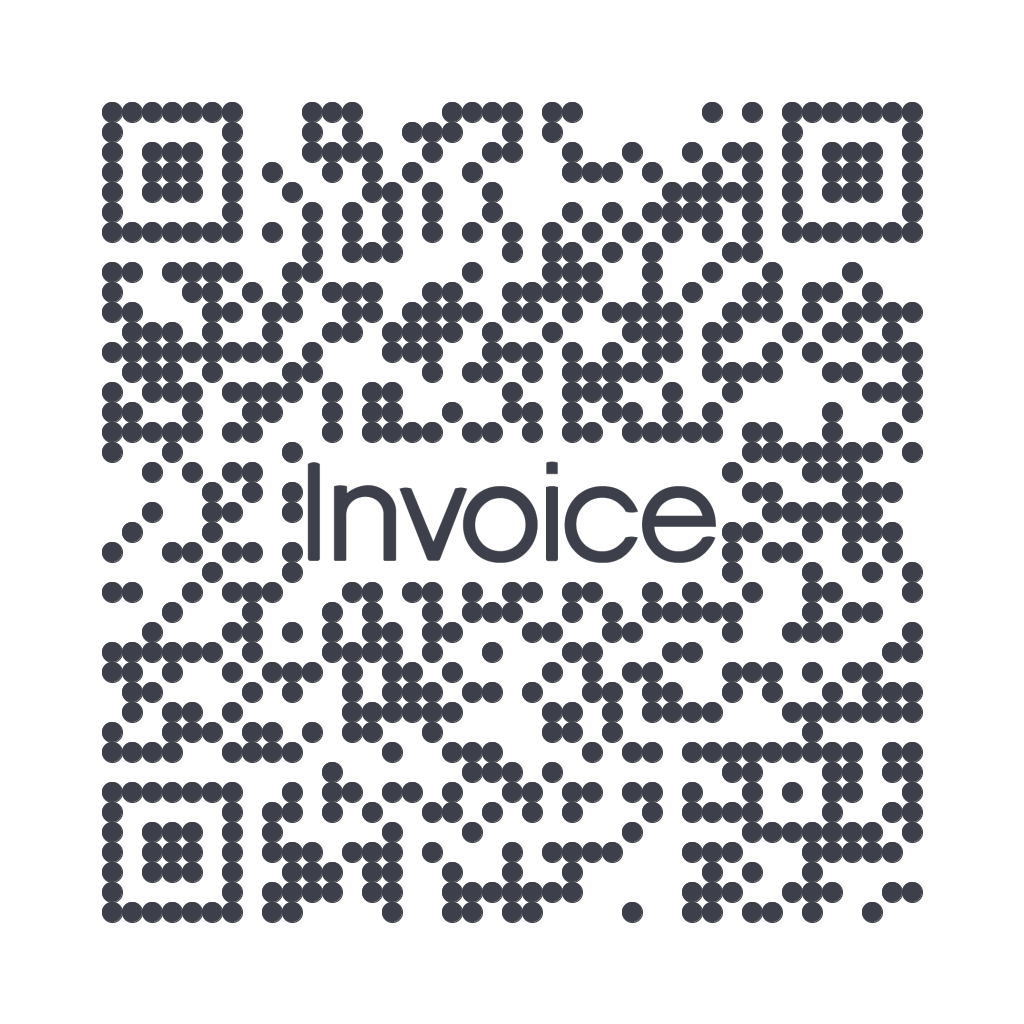 Автономная некоммерческая организация Центр развития культуры и талантов «ВЕРШИНА ТВОРЧЕСТВА»ИНН7203346543; КПП720301001; ОГРН 1157232021781Расчетный счет: 40703 810 1 9514 0000003; Кор. счет 30101810200000000903Уральский филиал ПАО "РОСБАНК"; БИК 046577903Назначение платежа: взнос за «ВТЗ 14» ФИО-участника или название коллектива, номинацию.БОЛЕЕ ПОДРОБНУЮ ИНФОРМАЦИЮ ПО ЗАПОЛНЕНИЮ ЗАЯВКИ, ОТПРАВЛЕНИЮ КОНКУРСНОГО МАТЕРИАЛА И ОПЛАТЕ ВЫ МОЖЕТЕ ПОЛУЧИТЬ У ОРГАНИЗАТОРОВ КОНКУРСА ПО ТЕЛЕФОНУ:                                                                                  8-922-001-32-63  Юлия  (куратор данного конкурса)Для связи: АНО ЦРКиТ «ВЕРШИНА ТВОРЧЕСТВА» E-mail: vershina7.org@mail.ru   для отправления заявок.                                    Наш сайт: http://vershinatvorchestva.ruЖелаем Вам добра, творчества и вдохновения! ВМЕСТЕ МЫ ДЕЛАЕМ ЖИЗНЬ СЧАСТЛИВЕЙ И РАДОСТНЕЙ!!!!!ЗАЯВКА НА УЧАСТИЕ1НОМИНАЦИЯ СОГЛАСНО ПОЛОЖЕНИЮХудожественное слово. Дебют2Название коллектива (полностью)3ФИ солиста полностью, возраст на дату выступленияКораблёв Иван 9 лет4Название учреждения, которое представляет коллектив или исполнитель (полностью)МБУДО Центр развития творчества детей и юношества "Фантазия"5Населенный пунктРФ, ХМАО, Сургутский район, г. Лянтор6Руководитель, педагог, преподаватель, хореограф, подготовивший участника, Ф.И.О. полностьюРуководитель - Иванова Мария Ивановна7Возрастная группа (согласно Положению)Солисты: 8-10 лет8Заявленная программа, хронометраж произведенийС. Алексеев "Бронзой поднялся в небо",  продолжительность 5 минут9Ссылка на конкурсную работу (при наличии, рекомендвано Ютуб)10Нужен ли диплом для руководителя (да/нет) оплачивается отдельно (стоимость 200 рублей.)11Контактный телефон (для связи оргкомитету)89хх-ххх-хххх12Количественный состав13Наименование плательщика (Ф.И.О. или организация)14Способ оплаты (безналичный расчет, оплата наличными)15Откуда Вы узнали о нас:Вопросы и комментарии:электронная почта для отправки дипломаЭл.почта, НА КОТОРУЮ ОТПРАВЛЯЮТСЯ ДИПЛОМЫПРИМЕЧАНИЕ: при заявке одного и того же участника на различные номинации конкурса, информация об участнике заполняется на каждую номинацию. Дополнительная информация по тел.8 922 001 32 63 (куратор Юлия почта: vershina7.org@mail.ru  ПРИМЕЧАНИЕ: при заявке одного и того же участника на различные номинации конкурса, информация об участнике заполняется на каждую номинацию. Дополнительная информация по тел.8 922 001 32 63 (куратор Юлия почта: vershina7.org@mail.ru  ПРИМЕЧАНИЕ: при заявке одного и того же участника на различные номинации конкурса, информация об участнике заполняется на каждую номинацию. Дополнительная информация по тел.8 922 001 32 63 (куратор Юлия почта: vershina7.org@mail.ru  ВНИМАНИЕ! Бланк-заявка является документом! Информация, указанная Вами будет использована в дипломах, отчётах и СМИ без исправлений. Просьба не допускать ошибок!ВНИМАНИЕ! Бланк-заявка является документом! Информация, указанная Вами будет использована в дипломах, отчётах и СМИ без исправлений. Просьба не допускать ошибок!ВНИМАНИЕ! Бланк-заявка является документом! Информация, указанная Вами будет использована в дипломах, отчётах и СМИ без исправлений. Просьба не допускать ошибок!Отправляя информацию о себе я подтверждаю согласие на обработку моих персональных данных, включая в частности, их сбор, хранение, использование и распространение АНО Центр развития культуры и талантов "ВЕРШИНА ТВОРЧЕСТВА", и подтверждаю , что ознакомлен с Положением и условиями участия данного конкурса.Отправляя информацию о себе я подтверждаю согласие на обработку моих персональных данных, включая в частности, их сбор, хранение, использование и распространение АНО Центр развития культуры и талантов "ВЕРШИНА ТВОРЧЕСТВА", и подтверждаю , что ознакомлен с Положением и условиями участия данного конкурса.Отправляя информацию о себе я подтверждаю согласие на обработку моих персональных данных, включая в частности, их сбор, хранение, использование и распространение АНО Центр развития культуры и талантов "ВЕРШИНА ТВОРЧЕСТВА", и подтверждаю , что ознакомлен с Положением и условиями участия данного конкурса.